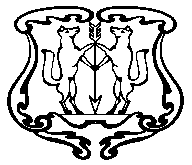 АДМИНИСТРАЦИЯ ГОРОДА ЕНИСЕЙСКАКрасноярского краяРАСПОРЯЖЕНИЕО подготовке и проведении праздничного мероприятия«День российского предпринимательства – 2016»                                                                      на территории города Енисейска 	В целях поддержки и стимулирования субъектов малого предпринимательства города Енисейска, повышения общественной значимости их деятельности, руководствуясь  статьями 37, 39 и 43  Устава города Енисейска:	1. Провести 27 мая 2016 года на территории города Енисейска праздничное мероприятие «День российского предпринимательства – 2016».	2. Утвердить состав рабочей группы по подготовке и проведению праздничного мероприятия «День российского предпринимательства – 2016» согласно приложению к настоящему распоряжению.	3. Рабочей группе в срок до 25 апреля 2016 года разработать и представить на утверждение план проводимых мероприятий.	   4. Контроль за исполнением настоящего распоряжения возложить на  заместителя главы города Н.В. Черемных.	   5. Распоряжение вступает в силу со дня подписания и подлежит размещению на официальном интернет-сайте города Енисейска:www.eniseysk.com.Глава  города                                                                                                   И.Н. АнтиповВерещагина Татьяна Геннадьевнател. 8(39195)2-26-84«        »     04       2016г.г. Енисейск№           -р Приложениек распоряжению администрации городаот «       »  04  2016  №          -рСостав
 рабочей группы по подготовке и проведению праздничного мероприятия«День российского предпринимательства – 2016»                                                                      на территории города Енисейска